Czwartek 19.03.2020r.Pierwsze oznaki wiosny.1.„Pierwsze oznaki wiosny”. Dziecko opowiada, co ich zdaniem świadczy o nadejściu wiosny. Rodzic weryfikuje i uzupełnia wypowiedź dziecka.2. Wysłuchanie wiersza: ,,A tulipan śpi” Doroty Gellner. Idą, idą ciepłe dni, a tulipan śpi. Słońce siadło na parkanie. – Wstawaj, wstawaj tulipanie! Kończ zimowe sny! A tulipan śpi.Słychać wkoło deszczu granie. – Wstawaj, wstawaj tulipanie. Dam ci krople trzy! A tulipan śpi. Stanął dziadek na ścieżce. – Tulipanie, śpisz jeszcze? Postawię na grządce budzik, może wtedy się obudzisz! – Kto to dzwoni? Kto mnie woła? O, jak ciepło dookoła! Patrzcie, liście mam zielone! I na głowie mam koronę! A tak mało brakowało, żebym przespał wiosnę całą! Dorota Gellner 3. Omówienie treści wiersza. Rodzic zadaje pytania:-Kto budził tulipana? -Dlaczego tulipan miał się obudzić? -Jak myślisz, dlaczego jeszcze spał? -Jak wyglądał, gdy się obudził? -Co miał na głowie? 4. Praca plastyczna „Tulipan”. Dziecko wykonuje tulipana z kolorowych wycinanek przy użyciu kleju i nożyczek – nakleja wycięte kształty na kartkę papieru.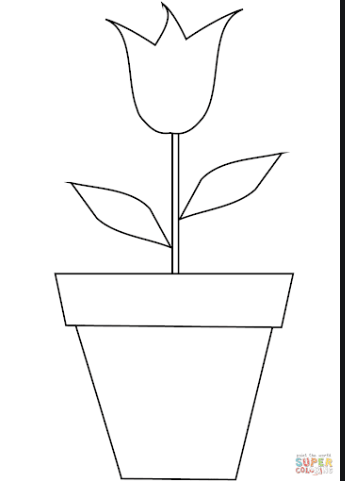  Ćwiczenia gimnastyczne  z piłką 1. Zabawa orientacyjno-porządkowa „Spacer kaczątek i gąsek”. Dziecko biega po pokoju, naśladując gąskę, od czasu do czasu gęga. Na sygnał rodzica zatrzymuje się, kuca, łapie za kostki i wędruje, udając małe kaczątką. 2. Ćwiczenia dużych grup mięśniowych z podskokami. Dziecko wykonuje przysiad podparty, ręce ułożone na podłodze przed sobą. Na sygnał rodzica dziecko delikatnie odpycha się rękami od podłogi, podskakuje, prostuje się, cały czas w podskokach, aż do całkowitego wyprostu i uniesienia rąk w górę w kierunku sufitu. Zatrzymuje się i wykonuje kilka podskoków pajacyka. 3. Ćwiczenie kształtujące mięśnie tułowia (skłony i skręty).  Dziecko przyjmuje pozycję siadu skrzyżnego, piłkę trzyma oburącz. Wykonuje skłon tułowia w przód i przesuwa piłkę po podłodze jak najdalej. Potem prostuje tułów i unosi piłkę wysoko nad głową. Następnie wykonuje skręt tułowia raz w prawą, raz w lewą stronę – turla piłkę po podłodze. 4. Ćwiczenie z elementami równowagi. Na hasło: Przełóż piłkę! Dziecko podnosi raz jedną, raz drugą nogę i próbuje przełożyć pod nią piłkę. 5. Zabawa bieżna „Wędrująca piłka”. Rodzic wyznacza linie startu i mety. Rodzic z dzieckiem ustawiają się na starcie. Na sygnał pierwsza osoba biegnie jak najszybciej do mety, odkłada piłkę i wraca na swoje miejsce. Zamienia się z drugą osobą, która biegnie zabiera piłkę i wraca na linię startu. Czynność powtórzyć kilkakrotnie. 6. Ćwiczenie tułowia – skręty. Rodzic i dziecko  siadają w siadzie skrzyżnym, tyłem do siebie. Wykonując skręt tułowia w tę samą stronę – klaszczemy w ręce partnera. Podobnie wykonujemy ćwiczenie w przeciwną stronę. 7. Rzuty. W parach rzucamy piłkę do siebie w dowolny sposób.8. Ćwiczenie stóp. Siadamy naprzeciwko siebie. Jedna osoba z pary trzyma piłkę stopami. Turlając ją po podłodze, przesuwa w kierunku partnera. 9. Maszerujemy w parach, podając sobie piłkę z rąk do rąk. Podchodząc do wyznaczonego miejsca, odkładamy piłkę. Dalej wędrujemy, wspinając się na palce i opadając na pięty.